SKETCH BELOW, OR ATTACH SKETCH WITH THIS FORM. Mark Walls with “W”, Mark Finished Sides/Edges with “X”. Mark placement of appliances.INDICATE WHERE YOU WOULD LIKE CHOPPED CORNERS, (OR RADIUS FOR SQUARE EDGE STYLE)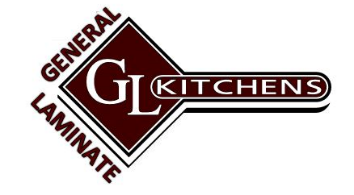 Customer Name:  ____________________________________________________Phone: _______________________________________________________________Job Site Address: ____________________________________________________Customer Name:  ____________________________________________________Phone: _______________________________________________________________Job Site Address: ____________________________________________________Edge SelectionMaterial ColorBacksplashCutoutSink & Accessories Selection❏ Square (Standard)❏ Bullnose❏ Bevel ❏ Other: __________________________ Brand: ________________Color: _________________Formica Brand has a $24.00 shipping charge.❏ Backsplash – 3” H (Vanity)❏ Backsplash – 4” H (Standard)❏ No backsplash❏ Other – Height: __________*Indicate if Attached or Loose❏ Sink Cutout❏ Cooktop Cutout❏ No Cutout❏ Other❏ Reusing Existing ❏ NEW Drop In Sink Supplied by Customer❏ If you would like us to supply the sink: Provide SOLERA MODEL #: _________________________Provide KARRAN MODEL #: _________________________**If Quartz, Indicate color: ___________________________Do you need a Faucet? (Select Model off www.sirfaucet.com/ and indicate finish and model. _________________________Do you need a Strainer? ❏ YesRange InformationServicesServicesAdditional DetailsAdditional Details❏ Free Range ❏ Slide In Range❏ Template Only                               ❏ Delivery Only❏ Template Copy (Provided by Customer)   ❏ Template & Installation❏ Make to measurements, picked up & installed by others.❏ Template Only                               ❏ Delivery Only❏ Template Copy (Provided by Customer)   ❏ Template & Installation❏ Make to measurements, picked up & installed by others.